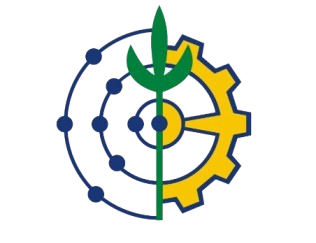 UNIVERSIDADE FEDERAL RURAL DO RIO DE JANEIRO INSTITUTO DE CIÊNCIAS HUMANAS E SOCIAISEDITAL INTERNO SIMPLIFICADOSELEÇÃO PÚBLICA PARA CONCESSÃO DE BOLSA DE APOIO TÉCNICO-ACADÊMICOEDITAL N.º 01/2023 - ICHS/UFRRJO INSTITUTO DE CIÊNCIAS HUMANAS E SOCIAIS (ICHS) convida discentes matriculados em um dos cursos oferecido pelo instituto da Universidade Federal Rural do Rio de Janeiro (UFRRJ)a participarem do processo de seleção pública, para concessão de UMA bolsa de apoio técnico- acadêmico para atuar junto à Direção do ICHS. A base legal são as diretrizes estabelecidas neste regulamento, bem como o Decreto nº 7.234 de 19 de julho de 2010, que dispõe sobre o Programa Nacional de Assistência Estudantil – PNAES, o Decreto 7.416, de 30 de dezembro de 2010, que regulamenta a concessão de bolsas para desenvolvimento atividades de ensino e extensão universitária, e a Deliberação nº13, de 27 de fevereiro de 2012, que regulamenta o acúmulo de bolsas da UFRRJ.DOS FINSO Edital destina-se a identificar e selecionar discentes de todos os cursos de graduação do ICHS, que comprovem vulnerabilidade socioeconômica.DO PROCESSO SELETIVOO Processo Seletivo será realizado no Instituto de Ciências Humanas e Sociais, por uma Comissão constituída por 3 membros.Das InscriçõesA inscrição neste processo seletivo deverá ser realizada por meio do envio de cópias digitais dos documentos para o e-mail: secretariaichs@ufrrj.br, de 13 a 27 de fevereiro de 2023. O presente Edital será publicado no site do Instituto e divulgado em canais de comunicação institucionais.Abaixo segue a listagem da documentação a ser enviada, em formato PDF:Atestado de matrícula com tabela de horários do período vigente;Comprovante de análise socioeconômica da PROAES;Cópia do Cadastro de Pessoa Física (CPF);Declaração de não acumulação de bolsas incompatíveis (modelo em anexo).Declaração de posse de conta corrente com informação dos dados bancários (modelo em anexo)Os CritériosSomente será considerado apto a participar do processo seletivo, o candidato que preencher os seguintes critérios:Estar regularmente matriculado em um dos cursos ofertado pelo ICHS.Disponibilidade,comprovada na tabela de horários,para cumprir a carga horária exigida de16 horas semanais compreendida de segunda à sexta das 08:00 às 17:00h.Das etapasA seleção será constituída das seguintes etapas:Entrega e análise da documentação – eliminatória e classificatória – serão chamados a participar da segunda etapa desta seleção todos os candidatos classificados.Entrevista a ser realizada em 2 de março de 2023.Da avaliação:A análise dos documentos consiste na verificação da procedência e fidedignidade das informações constantes. O candidato que deixar de apresentar quaisquer dos documentos exigidos, na forma prevista neste Edital, estará automaticamente eliminado do processo seletivo.A entrevista a ser realizada de forma presencial ou remota, a depender do juízo da banca, terá como objetivo permitir que o candidato expresse seu conhecimento e interesse pelas atividades a serem realizadas.Do resultadoO resultado final será divulgado, por e-mail, aos participantes, no dia 3 de março de 2023.O início das atividades será no dia 07 de março de 2023.Observação: As vagas decorrentes de cancelamento, perda de bolsa por sanção disciplinar ou outros motivos não previstos serão preenchidas por estudantes que constam na lista de espera a partir desse processo seletivo.VALOR E VIGÊNCIA DAS BOLSASPara carga horária de 16 horas, R$ 320,00 de acordo com as Normas vigentes na Portaria nº380/ GR de 24 de abril de 2014. A vigência da bolsa será de 12 meses, podendo ser renovada.DO CANCELAMENTO DA BOLSAAs bolsas poderão ser canceladas a qualquer momento, considerando as seguintes condições:Conclusão do curso de graduação;Trancamento ou cancelamento de matrícula;Abandono do curso;Prática de atos não condizentes com o ambiente universitário, conforme Estatuto da UFRRJ;Transgressão disciplinar grave;Mobilidade acadêmica;Não cumprimento das determinações estabelecidas pelo orientador.DISPOSIÇÕES FINAISÉ permitida a acumulação da bolsa de apoio técnico somente com outra modalidade de auxíliopermanência.Alunos submetidos às sanções disciplinares comprovadas perderão, automaticamente, o direito à bolsa deste programa.Os recursos para bolsas serão creditados por transferência ou diretamente na conta corrente do candidato selecionado.Seropédica, em 10 de fevereiro de 2023.Profª. Flavia Braga VieiraDiretora do Instituto de Ciências Humanas e SociaisAnexo IDeclaração de não acumulação de bolsas incompatíveisEu 		,matrículanº 	, CPFnº 	, declaro, para fins de participação na seleção para Bolsista de Apoio Técnico Acadêmico junto ao ICHS, que não acumulo outra bolsa incompatível com estamodalidade.Nome completo Nº de matrícula Nº CPFAnexo IIDeclaração de posse de conta correnteEu 		,matrículanº 	, CPFnº 	, declaro, para fins de participação na seleção para Bolsista de Apoio Técnico Acadêmico junto ao ICHS, que possuo conta corrente e informo os dados aseguir.Banco:Nº do Banco:Nº da Agência bancária:Nº da conta corrente:Nome completo Nº de matrícula Nº CPF